Instruções:- Escolha 5 problemas para resolver (alunos do 2º ano em diante só podem resolver a partir do problema 2).- Quem for pego colando ou distribuindo cola será eliminado do processo seletivo.- Utiliza caneta azul ou preta. Provas com caneta de outra cor não serão corrigidas.Questão 01 (apenas para alunos do primeiro ano): Um pequeno bloco de massa m desliza ao longo de um trilho, sem atrito, como mostrar a figura abaixo. (a) se ele sai do repouso em P, qual a força resultante que atua nele, em Q?        (b) A que altura acima da parte horizontal do trilho, deve o bloco ser largado para que a força que o trilho exerce sobre ele, no topo, seja igual ao seu peso? 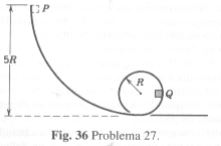 Questão 02: Por um plano horizontal e liso, desliza uma haste fina de comprimento L com velocidade constante v. A barra, então, chega a uma região rugosa com coeficiente de atrito μ. Considere que a barra para antes de entrar completamente na região rugosa. Encontre o tempo que a haste leva para parar totalmente.Questão 03: São dadas duas espiras circulares concêntricas de raios R1 e R2, conforme a figura, percorridas por correntes de intensidades i1 e i2, respectivamente. Relacionando os dados anteriores, qual a condição necessária para que a indução resultante no centro das espiras seja nula?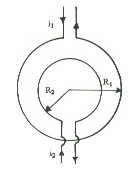 Questão 04: Determine a resistência equivalente do circuito elétrico abaixo, que possui um grande número de células.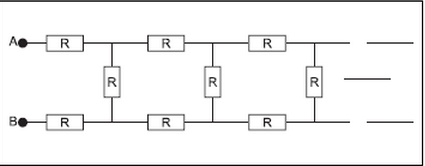 Questão 05: No circuito da figura, têm-se as resistências R, R1, R2 e as fontes V1 e V2 aterradas. Determine a corrente i.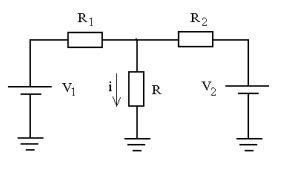 Questão 06: A malha de resistores apresentada na figura ao lado é conectada pelos terminais A e C a uma fonte de tensão constante. A malha é submersa em um recipiente com água e, após 20 minutos, observa-se que o líquido entra em ebulição. Repetindo as condições mencionadas, determine o tempo que a água levaria para entrar em ebulição, caso a fonte tivesse sido conectada aos terminais A e B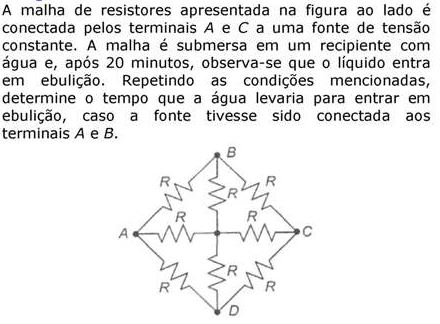 Seleção 2016.1Seleção 2016.1Seleção 2016.1Seleção 2016.1Seleção 2016.1Seleção 2016.1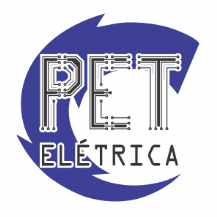 PROVA DE FÍSICAPROVA DE FÍSICAPROVA DE FÍSICAPROVA DE FÍSICAPROVA DE FÍSICAPROVA DE FÍSICAMatrícula:Nota:Semestre:Data:     /    /